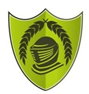 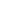 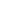 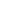 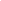 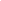 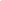 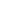 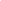 Gusford Primary School Curriculum Information Year 4 – Summer term 1